Publicado en Málaga el 01/03/2023 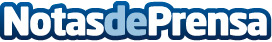 ZEISS VISION CENTER Málaga ayuda a los malagueños a mejorar su visión en la conducción y a contrarrestar el síndrome visual informático En dos de los aspectos que más preocupan a los usuarios de gafas, para lo que los profesionales de la salud visual de ZVC Málaga proponen la combinación de lentes ZEISS DriveSafe, de uso diario pero especialmente creadas para la conducción puesto que mejoran la visión en aspectos cruciales de la misma, con lentes ZEISS SmartLife, diseñadas teniendo en cuenta el cambio de paradigma en la forma en que miramos a través de nuestras gafas como consecuencia del uso intensivo de los smartphonesDatos de contacto:Javier Bravo+34606411053Nota de prensa publicada en: https://www.notasdeprensa.es/zeiss-vision-center-malaga-ayuda-a-los Categorias: Medicina Imágen y sonido Automovilismo Andalucia Industria Automotriz http://www.notasdeprensa.es